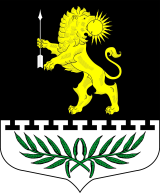 ЛЕНИНГРАДСКАЯ ОБЛАСТЬЛУЖСКИЙ МУНИЦИПАЛЬНЫЙ РАЙОНАДМИНИСТРАЦИЯСЕРЕБРЯНСКОГО СЕЛЬСКОГО ПОСЕЛЕНИЯПОСТАНОВЛЕНИЕОт  10 апреля 2020 года                № 35О реализации Постановления ПравительстваЛенинградской области от 30.03.2020 года № 165.В целях реализации Постановления Правительства Ленинградской области от 30.03.2020 года № 165 в период проведения предпасхальных, пасхальных, религиозных мероприятий на территории Серебрянского сельского поселения администрация Серебрянского сельского поселения   ПОСТАНОВЛЯЕТ:В период с 11 апреля 2020 года по 15 мая 2020 года:1.1. закрыть для посещения кладбища в д. Смерди,   д. Малая Пустошка и пос. Серебрянский, исключить лишь проведение похоронных мероприятий и ведение работ по содержанию кладбищ с соблюдением всех необходимых санитарно-эпидемиологических требований по поддержанию мер по нераспространению коронавирусной инфекции.            2.Контроль за исполнением постановления оставляю за собой.3.Настоящее постановление вступает в силу со дня подписания. Глава администрацииСеребрянского  сельского поселения				                           С.А. Пальок